网络求职申请表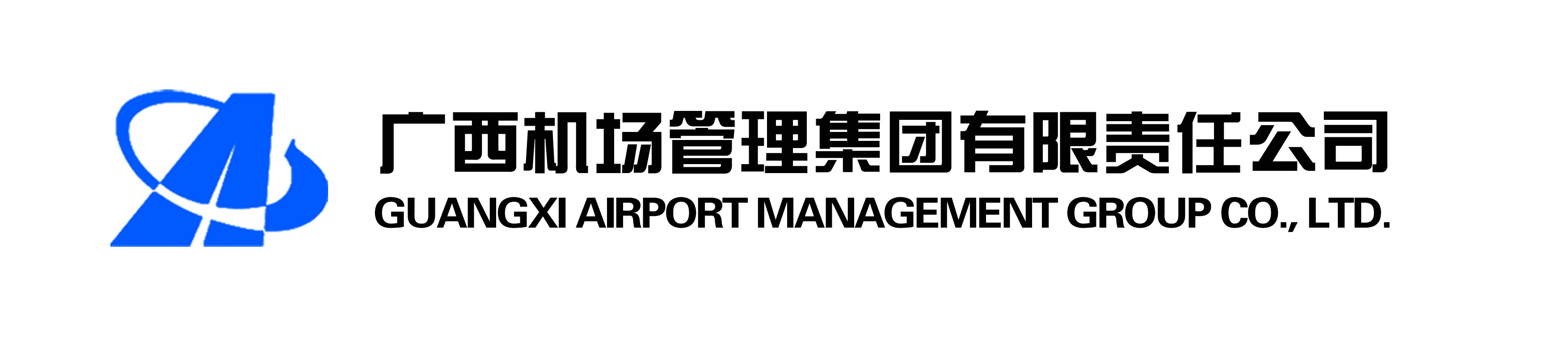 填表需知：为了能够充分了解您的情况，请您如实填写本表格，在上传本表格前请确认所有的问题已回答完毕。本表格的目的在于了解应聘者的真实情况，没有统一的答案，不实或虚假的答案都会影响您的应聘结果。本人保证以下所填写的内容真实，如有虚假，愿受开除处分。本人签名：               1、工作期望申请职位：                    最低月薪期望值：              工作地点：河池机场可参加工作日期:                    2、个人资料3、教育程度4、工作（实习）经历5、技能与特长6、自我评价7、家庭成员状况及经济状况8、其它相关信息（自填）:9、生活照，学习成绩、证书等扫描图片：        注：本表为应聘者网络应聘填写，不符合本表格式的我公司一律不予受理。中文姓名曾用名曾用名性别性别籍贯（出生地）籍贯（出生地）籍贯（出生地）出生日期年龄年龄政治面貌政治面貌民族民族民族婚姻情况血型身高身高体重视力左左婚姻情况血型身高身高体重视力右右身份证号码电子邮件电子邮件电子邮件电子邮件通讯地址邮政编码邮政编码联系电话手机号码手机号码手机号码手机号码身体状况既往病史既往病史既往病史既往病史阶段学校名称起止年月起止年月专业学习类型学制博士博士所学课程：所学课程：所学课程：所学课程：所学课程：所学课程：硕士硕士所学课程：所学课程：所学课程：所学课程：所学课程：所学课程：本科本科所学课程：所学课程：所学课程：所学课程：所学课程：所学课程：大专大专所学课程：所学课程：所学课程：所学课程：所学课程：所学课程：其它曾就职公司名称起止年月起止年月所在部门职位最后薪水工作地点工作地点1．工作职责和业绩描述：离职原因：工作职责和业绩描述：离职原因：工作职责和业绩描述：离职原因：工作职责和业绩描述：离职原因：工作职责和业绩描述：离职原因：工作职责和业绩描述：离职原因：工作职责和业绩描述：离职原因：工作职责和业绩描述：离职原因：2．工作职责和业绩描述：离职原因：工作职责和业绩描述：离职原因：工作职责和业绩描述：离职原因：工作职责和业绩描述：离职原因：工作职责和业绩描述：离职原因：工作职责和业绩描述：离职原因：工作职责和业绩描述：离职原因：工作职责和业绩描述：离职原因：Ⅰ、技能项目名称获得何种证书/等级水平获得时间Ⅱ、专业技术资格名称获得何种专业及级别证书获得时间Ⅲ、特长获得何种奖励获得时间家庭成员姓名单位/职位（如退休，请注明退休前单位/职位）联系电话父亲母亲配偶子女